附件5防疫须知一、所有参加考试的考生，须持有考前48小时内核酸检测阴性证明。二、发生本土疫情省份以“山东疾控”微信公众号最新发布的《山东疾控近期疫情防控公众健康提示》为准，按要求做好防疫。三、所有参加考试的考生，入济返济需提前三天通过“济宁报备”小程序报备。“济宁报备”小程序搜索方法：一是微信扫描“济宁报备”小程序码进入；二是微信小程序搜索“济宁报备”进入；三是微信搜索“健康济宁服务号”，点击“便民服务”，选择“济宁报备”进入。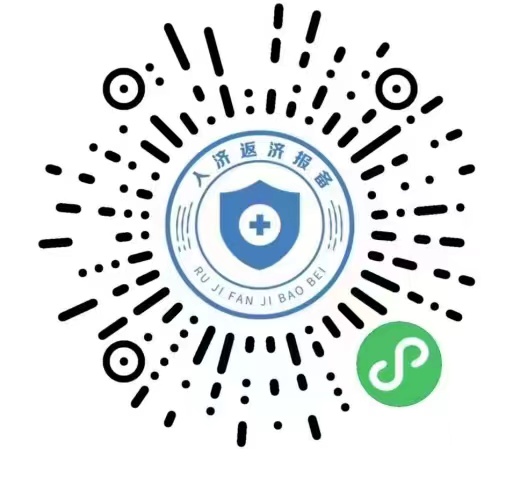 